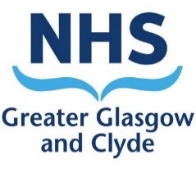 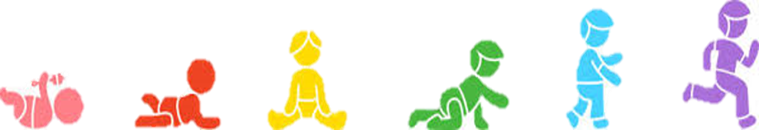 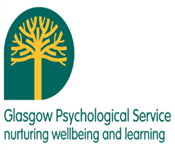 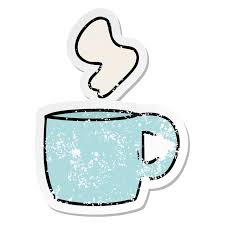 EARLY YEARS CPLINCLUSION SUPPORT AND DEVELOPMENT GROUP	                      2023-24